Zajęcia z cyklu"Dziecko odkrywcą zaczarowanego świata muzyki"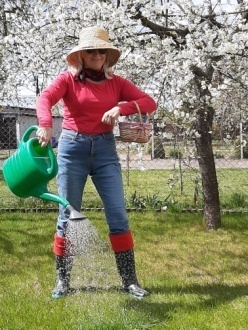 3. "Jestem sobie ogrodniczka" -  lubimy śpiewać.Wiosna, promyki słońca za oknem i w końcu dłuższy dzień. Ten moment co roku cieszy nas najbardziej. Sadzicie na wiosnę kwiatki czy inne roślinki?  Wielką radością każdego dziecka jest posiadanie swojej grządki w ogródku... Kto nie ma ogródka może hodować swoje roślinki na balkonie, a kto nie ma balkonu - na parapecie okiennym zrobić swój mini- ogródek. Z przyjemnością zaobserwujecie jak wasz ogródek się zmienia...Jak widzicie możliwości jest dużo. Potrzebne będą skrzynki lub choćby doniczki oraz ziemia i ..oczywiście zgoda rodziców. Można uprawiać natkę pietruszki, rzeżuchę lub szczypior z cebuli albo posiać kwiatki. Można też posadzić sadzonki kwiatków i cieszyć się własnymi kolorowymi bratkami i stokrotkami... Jeśli tego jeszcze nie robiliście to chciałabym Was dzisiaj zachęcić.  Spójrzcie na obrazki poniżej- jaka ze mnie ogrodniczka. Posadziłam kwiatki, ale nie pamiętam ich nazw. Na karteczkach są nazwy moich kwiatków. Pomożecie mi je rozpoznać?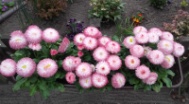 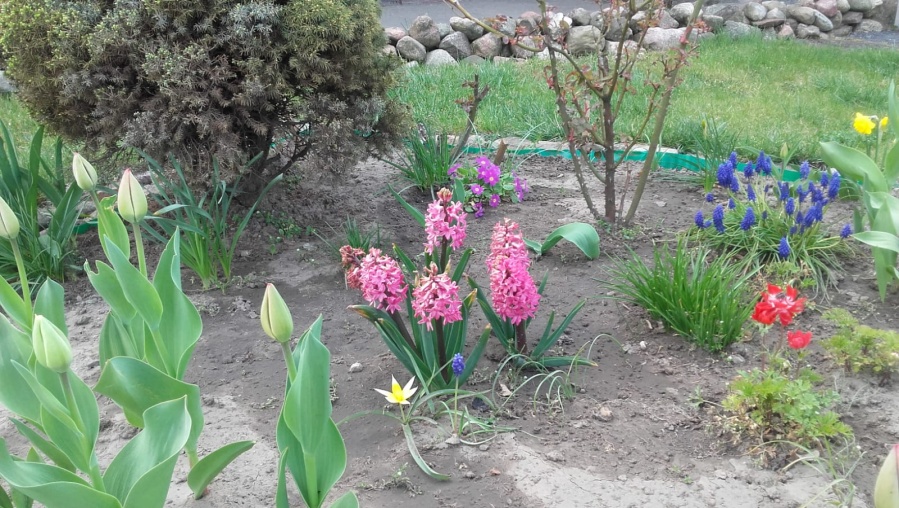 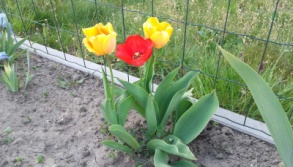 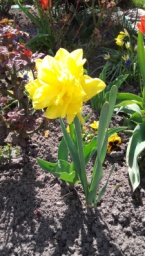 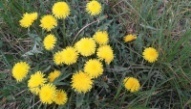 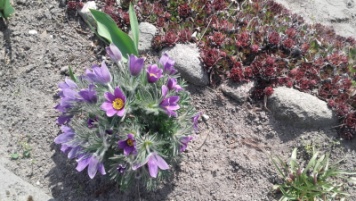 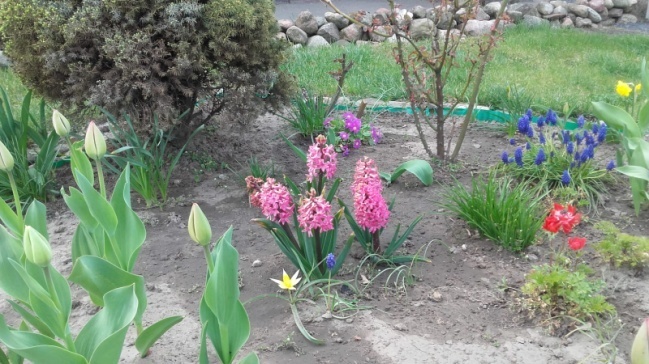 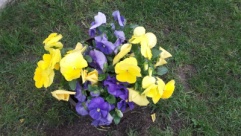 Jednego gatunku kwiatków na pewno nie mogłam posadzić, a jednak urosły w ogrodzie? A teraz proponuję zabawę. Niech każdy z was wyobrazi sobie, że trzyma w ręku bukiecik kwiatów ze swojego ogródka. Czy ładnie pachną? Zamknijcie oczy, wciągnijcie nosem dużo powietrza i powoli wypuszczajcie je ustami. Powtórzcie to kilka razy... Posłuchajcie nowej piosenki. "Jestem sobie ogrodniczka". ( załącznik "Kwiatki, bratki i stokrotki" )Posłuchajcie drugi raz i zabawcie się w ogrodników. Możecie naśladować ruchem : kopanie ziemi, grabienie, sianie nasion, podlewanie itp.A teraz zachęcam Was do nauki tej wesołej piosenki.           muzyka: B. Kolago
          słowa: D. GellnerJestem sobie ogrodniczka,
mam nasionek pół koszyczka.
Jedne gładkie,
drugie w łatki,
a z tych nasion będą kwiatki.Kwiatki – bratki i stokrotki
dla Malwinki, dla Dorotki.
Kolorowe i pachnące,
malowane słońcem.Mam konewkę z dużym uchem,
co podlewa grządki suche,
mam łopatkę oraz grabki,
bo ja dbam o swoje kwiatki.     ...Kwiatki, bratki i stokrotki… do zobaczenia w następnym odcinku! I. Owczar                 (Wykorzystano piosenkę ze strony youtube.pl )